PAUTAS PARA LA EVALUACIÓN FOMENTO A LA CULTURA FINANCIERAPERTINENCIA DE LA PROPUESTA¿El objetivo general del proyecto apunta a fomentar la cultura financiera del país, potenciando la educación y capacidades de gestión de las Micro y Pequeñas empresas (MyPes) de todo el país?NO	SI  	Justifique su respuesta: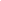 Si el PROYECTO NO ES PERTINENTE, no pasa a la evaluación técnica.Justifique su evaluación (Juicio Obligatorio para ser enviado a la institución/postulante para el caso en que el Proyecto no sea Pertinente):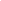 CALIDAD DE LA PROPUESTA y VIABILIDAD (100%)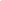 JUICIO GLOBALNo satisfactorio(1-2)Regular (3-4)Bueno (5-6)Muy bueno (7-8)Excelente ( 9-10)Metodología utilizada para presentación de la propuesta y RRHH (Ponderación 15%)Pertinencia e impacto entemática (Ponderación 10%)Grado de novedad de la propuesta(Ponderación 10%)Coherencia de los objetivos planteados con las actividades, presupuesto y resultados esperados (Ponderación 10%)Cantidad de MyPES a ser sensibilizadas y/o alcanzadas. Cantidad de departamentos alcanzados.(Ponderación 20%)Abordaje de áreas temáticas priorizadas en las bases (Ponderación 20%)Generación de contenidos quetrasciendan al proyecto (cursos en línea, manuales, guías, kits de herramientas, etc.) (Ponderación 15%)PUNTAJENo satisfactorio(1-2)Regular(3-4)Bueno(5-6)Muy bueno( 7-8)Excelente( 9-10)PUNTAJEJustifique su evaluación:Justifique su evaluación:Justifique su evaluación:Justifique su evaluación:Justifique su evaluación:Justifique su evaluación: